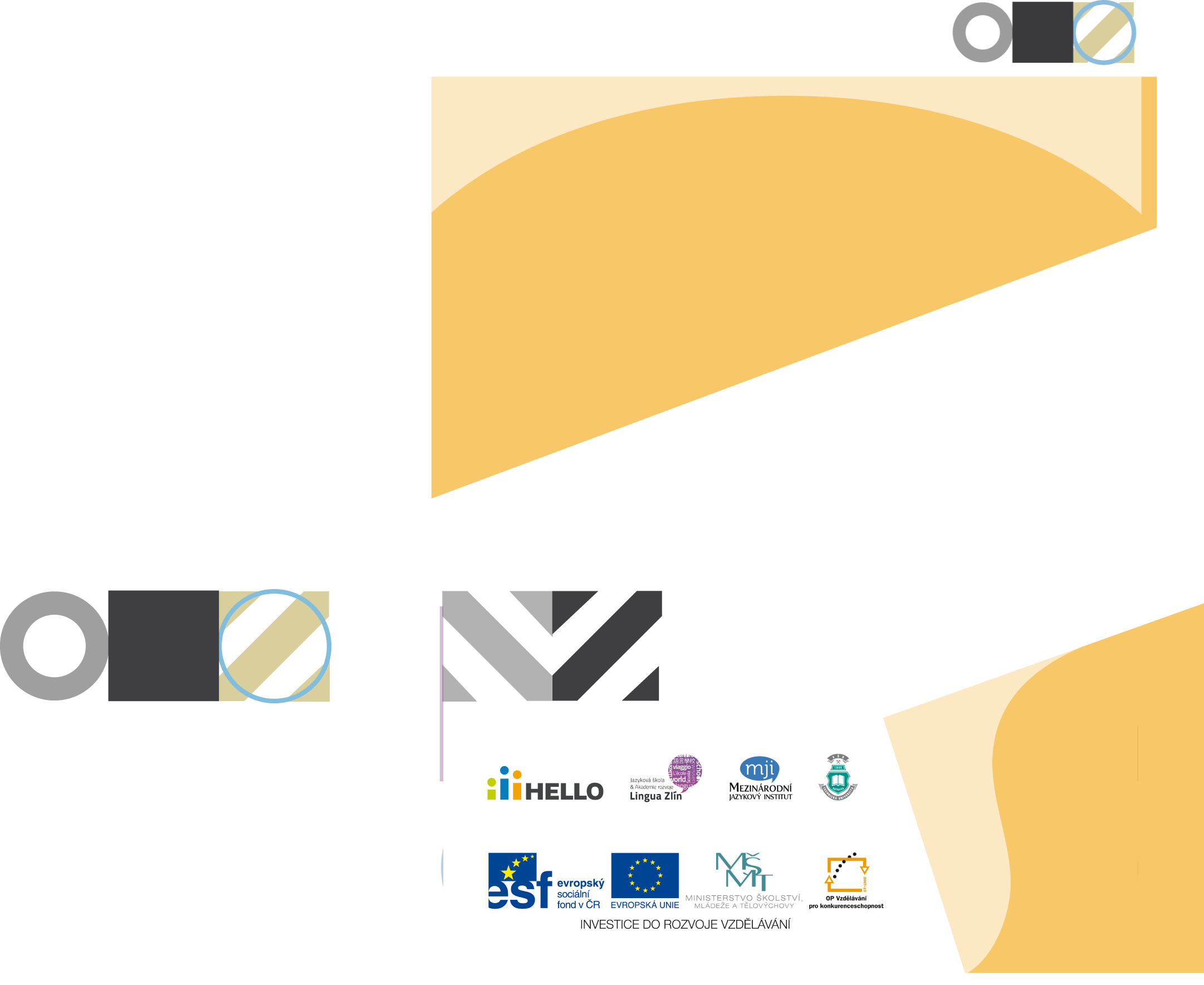   Rodilí mluvčí do škol – zvyšování jazykové vybavenosti žáků základních škol pomocí rodilých mluvčích a zapojením škol do mezinárodních projektůOperační program: 		Vzdělávání pro konkurenceschopnostOblast podpory 1.1:		Zvyšování kvality ve vzděláváníPříjemce podpory:	Gymnázium, základní škola a mateřská škola Hello s.r.o.Číslo projektu:			CZ.1.07/1.1.00/55.0002 Pomůcka CLIL pro žáky 2. stupně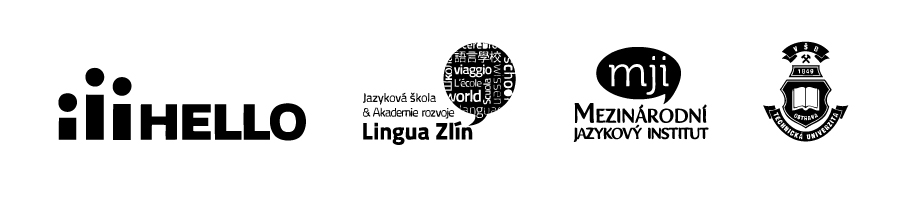 Pier Modrianwas a Dutch painter and member of the De Stijl art group. He develop a non – representational form which he termed neoplasticism. This consisted of white background, upon which he painted a net of vertical and horizontal black lines and the three primary colors.Broadway Boogie-Woogieis a picture painted by Piet Modrian after he moved to New York in  his work is used a larger number of squares. His painting is inspired by real examples: the city map of Manhattan, and the broadway boogie woogie music to which Mondrian loved to dance. 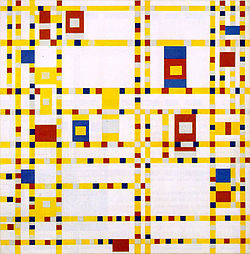 1) Can you remember which are the three primary colours?     Y___  ___  ___  ___  ___                                                    R __  __                                                B __   __  __                         2) Which colour will you get, if you mix the three primary colours peer to peer. O __  __  __ __ __                          G __  __  __  __                              P __ __ __ __ __3) Are the statements True or False? Piet Modrian was a Dutch sculptor.		T    FHe draw lots of portraits.        		             T    FHe escaped from Europe to  in the time of Second Word War. 	             T    FThe Manhatta´s streets has been built into horizontal and vertical order.                	T    F is place where you can hear a lots of music inspirited by African music.	T    F4) Write the new words and find their meaning.    ………………………………………………………………………………………………………………………………………………………………………………………………………………………………………………………………………………………………………………………………………………………………………………………………………………………………………………………………………………………………………………………………………………………………………………………………………………………………………………………………………………………………………………………………………………………………………………………………………………………………………………………………………………………………………………………………………………………………………………………………………………………………………………………………………………………………………………………………………………………………………………………………………………………………………………………………………………………………………………………………………………………………………5) Work with your drawing. Describe a part of the city you draw. Use the preposition: on the right side, across the street, between, under, on etc. 6) Use only primary colours, black colour for a lines and make you own misterpiece from your map. Název výukového materiálu/vyučovací předmětPiet Mondrian - Broadway Boogie Woogie, Vlastní obraz/ Výtvarná výchovaStručná anotace    Pracovní list pro pokročilé žáky v anglickém jazyce, kombinuje učivo výtvarné výchovy a anglického jazykaJazyková úroveň/počet žáků   B1 dle SERR, práce pro jednotlivce a skupinu max. 2 žáků Kompetenční cíl   Žák rozumí cizojazyčnému textu a dozví se z něj nové poznatky o moderním malířství. Žák vytvoří svou vlastní malbu inspirovanou dílem Piera Modriana. Realizace  V hodině Vv 2 x 45 minPo vyplnění P.L. (před vypracováním úkolu číslo 5.) si každý žák vybere část města, kterou dobře zná a vytvoří její plánek na výkres. Poté pracují žáci ve dvojicích a obrázky si navzájem popisují (úkol číslo 5.), za použití předložek a slovíček spojených s orientací ve městě. Na závěr za použití tří základních barev a černé a bílé vyplní nakreslené plochy barvou.Pomůcky a prostředky  mapy, vytištěný PL, psací potřeby, papíry, tužky, temperyPoužitá literatura a zdroje    http://clil.nidv.cz/prace_231.htmlhttp://en.wikipedia.org/wiki/Piet_Mondrianhttp://en.wikipedia.org/wiki/Broadway_Boogie-Woogie Obrázky: Galerie SMART Notebook 11 http://en.wikipedia.org/wiki/Broadway_Boogie-Woogie#/media/File:Piet_Mondriaan,_1942_-_Broadway_Boogie_Woogie.jpgPřílohy      Jméno a příjmení autora, název a adresa školy     Mgr. Silvie Jasičová, ZŠ Antonínská, Antonínská 3 BrnoVýsledky  Vyplněný PL, nová slovní zásoba, vzniklý oraz